課題三 繁榮的宋元經濟與文化交流閱讀以下關於蒙元時期文化交流的資料，將適當答案填在空格上。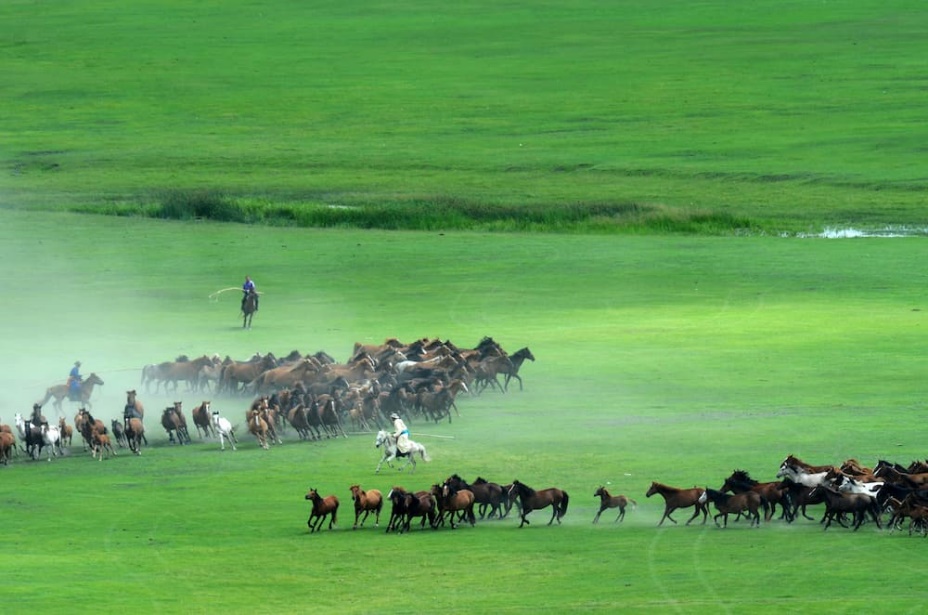 在參觀展覽前，先來做做熱身，初步了解這次展覽內容的歷史背景。網頁：成吉思汗如何推動文化交流？網址：https://chiculture.org.hk/tc/china-five-thousand-years/2915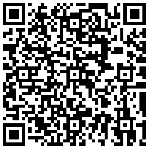 